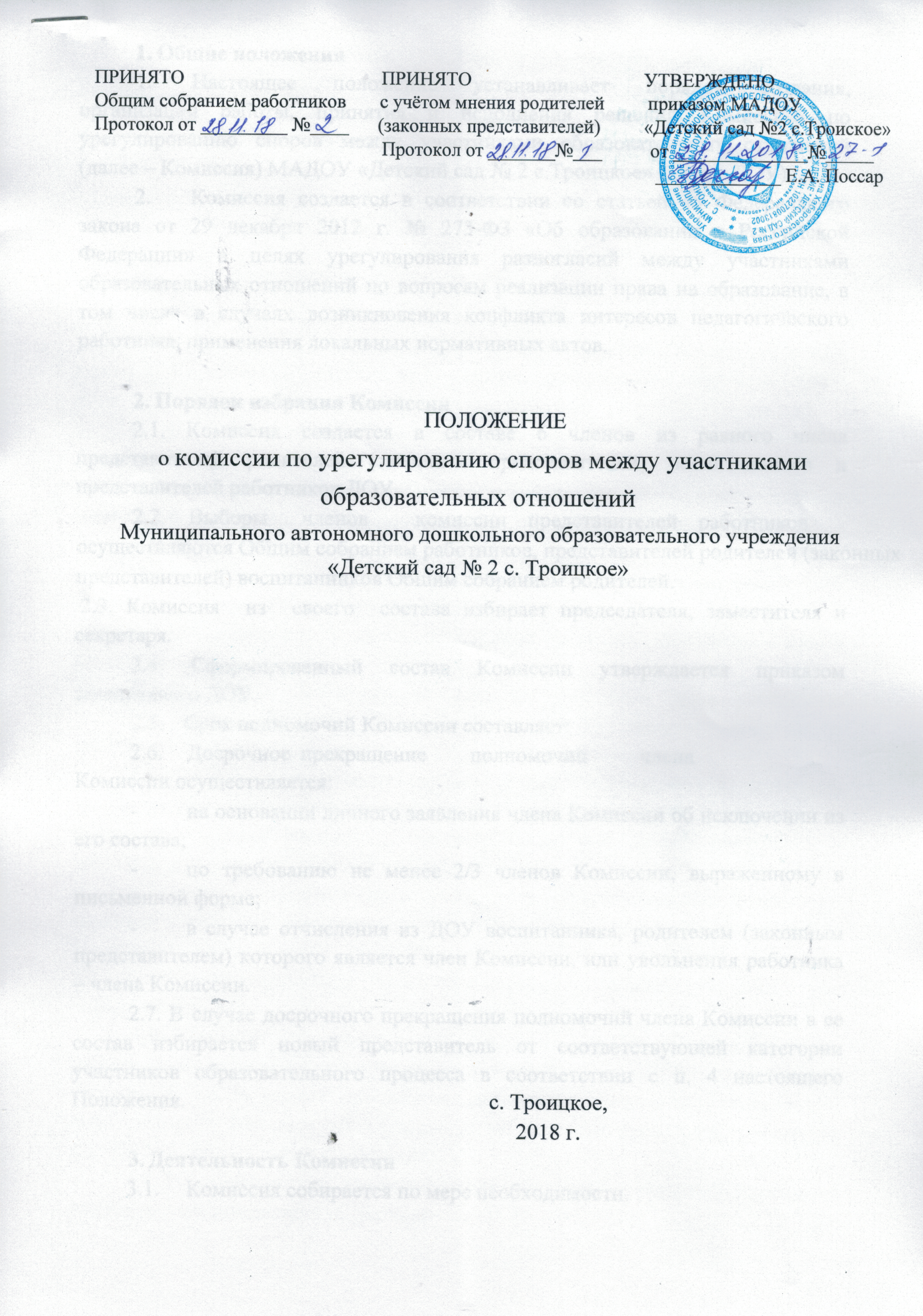 Общие положения Настоящее положение устанавливает порядок создания, организации работы, принятия и исполнения решений Комиссией по урегулированию споров между участниками образовательных отношений (далее – Комиссия) МАДОУ «Детский сад № 2 с.Троицкое» (далее -ДОУ). Комиссия создается в соответствии со статьей 45 Федерального закона от 29 декабря 2012 г. № 273-ФЗ «Об образовании в Российской Федерации» в целях урегулирования разногласий между участниками образовательных отношений по вопросам реализации права на образование, в том числе в случаях возникновения конфликта интересов педагогического работника, применения локальных нормативных актов. Порядок избрания Комиссии 2.1. Комиссия создается в составе 6 членов из равного числа представителей родителей (законных представителей) воспитанников и представителей работников ДОУ. 2.2. 	Выборы 	членов 	комиссии 	представителей 	работников осуществляются Общим собранием работников, представителей родителей (законных представителей) воспитанников Общим собранием родителей.  2.3. Комиссия  из  своего  состава избирает председателя, заместителя и секретаря. 2.4. Сформированный состав Комиссии утверждается приказом заведующего ДОУ.  	2.5. 	Срок полномочий Комиссии составляет: 2.6. 	Досрочное 	прекращение 	полномочий 	члена 	Комиссии осуществляется: на основании личного заявления члена Комиссии об исключении из его состава; по требованию не менее 2/3 членов Комиссии, выраженному в письменной форме; в случае отчисления из ДОУ воспитанника, родителем (законным представителем) которого является член Комиссии, или увольнения работника – члена Комиссии. 2.7. В случае досрочного прекращения полномочий члена Комиссии в ее состав избирается новый представитель от соответствующей категории участников образовательного процесса в соответствии с п. 4 настоящего Положения. Деятельность Комиссии 	3.1. 	Комиссия собирается по мере необходимости.  Решение о проведении заседания Комиссии принимается ее председателем на основании обращения (жалобы, заявления, предложения) участника образовательных отношений не позднее 5 рабочих дней с момента поступления такого обращения. Комиссия собирается в случае возникновения конфликтной ситуации в Муниципального автономного дошкольного образовательного учреждения «Детский сад № 3 с. Троицкое», если стороны самостоятельно не урегулировали разногласия.  3.2. Заявитель может обратиться в  Комиссию  в десятидневный срок со дня возникновения конфликтной ситуации и нарушения его прав.  Обращение подается в письменной форме. В жалобе указываются конкретные факты или признаки нарушений прав участников образовательных отношений, лица, допустившие нарушения, обстоятельства. В Комиссию вправе обращаться родители (законные представители) воспитанников, педагоги, заведующий ДОУ.  3.3. Комиссия в соответствии с полученным заявлением, заслушав мнения обеих сторон, принимает решение об урегулировании конфликтной ситуации.  3.4. Конфликтная ситуация рассматривается в присутствии заявителя и ответчика. Комиссия имеет право вызывать на заседания свидетелей конфликта, приглашать специалистов (психолога), если они не являются членами комиссии. 3.5. В случае установления фактов, нарушения прав участников образовательных отношений, Комиссия принимает решение, направленное на восстановление нарушенных прав.  3.6. На лиц, допустивших нарушение прав воспитанников, родителей (законных представителей) воспитанников, а также работников детского сада, Комиссия возлагает обязанности по устранению выявленных нарушений и (или) недопущению нарушений в будущем. 3.7. Если нарушения прав участников образовательных отношений возникли вследствие принятия решения ДОУ, в том числе вследствие издания локального нормативного акта, Комиссия принимает решение об отмене данного решения учреждения (локального нормативного акта) и указывает срок исполнения решения.  3.8. Комиссия отказывает в удовлетворении жалобы на нарушение прав заявителя, если посчитает жалобу необоснованной, не выявит факты указанных нарушений, не установит причинно-следственную связь между поведением лица, действия которого обжалуются, и нарушением прав лица, подавшего жалобу или его законного представителя. 3.9. Работа Комиссии оформляется протоколами, которые подписываются председателем комиссии и секретарем. 3.10. Решения  Комиссии принимаются  простым   большинством голосов при наличии не менее  2/ 3 состава комиссии. 3.11. Рассмотрение заявления должно быть проведено в десятидневный срок со дня подачи заявления.  3.12. По требованию заявителя решение Комиссии может быть выдано ему в письменном виде. 3.13.   Решение Комиссии является обязательным для всех участников образовательных отношений и подлежит исполнению в сроки, предусмотренные указанным решением. 3.14. Решение Комиссии может быть обжаловано в порядке установленном действующим законодательством Российской Федерации. Права и обязанности членов Комиссии 	4.1. 	Члены Комиссии имеют право: на получение необходимых консультаций различных   специалистов   и    организаций   по   вопросам,    относящихся   к компетенции Комиссии; рекомендовать, приостанавливать или отменять ранее принятое решение на основании проведенного изучения при согласии конфликтующих сторон; рекомендовать вносить изменения в локальные нормативные  акты ДОУ с целью демократизации основ управления образовательным учреждением или расширения прав участников образовательного процесса. 4.2. Члены Комиссии   обязаны: присутствовать на заседании, принимать решение по заявленному вопросу открытым голосованием, давать заявителю ответ в письменном и устном виде; принимать к рассмотрению заявления любого участника образовательных отношений   при   несогласии   с   решением   или   действием администрации,       воспитателя,      родителя      (законного      представителя) воспитанника. Делопроизводство Комиссии 5.1. Заседания Комиссии оформляются протоколом, который подписывается председателем и секретарем Комиссии. Протоколы хранятся в ДОУ в течение пяти лет. Все протоколы регистрируются в журнале регистрации протоколов Комиссии.  